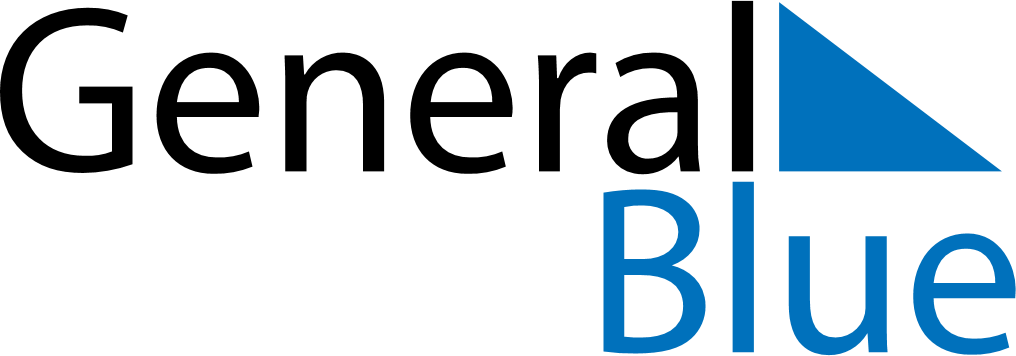 January 2029January 2029January 2029SwedenSwedenMondayTuesdayWednesdayThursdayFridaySaturdaySunday1234567New Year’s DayTwelfth NightEpiphany891011121314Saint Knut’s Day1516171819202122232425262728293031